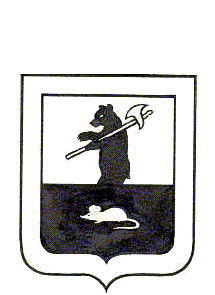 АДМИНИСТРАЦИЯ ГОРОДСКОГО ПОСЕЛЕНИЯ МЫШКИН	ПОСТАНОВЛЕНИЕ	г. Мышкин30.12.2022                                                                 № 280О внесении изменений в постановление Администрациигородского поселения Мышкин от 18.05.2020 № 97«Об утверждении муниципальной программы «Защита населения и территории городского поселения Мышкин от чрезвычайных ситуаций, обеспечение пожарной безопасности и безопасности людей на водных объектах на 2020-2022 годы»В соответствии с  Федеральным законом от 06.10.2003 № 131-ФЗ «Об общих принципах организации местного самоуправления в Российской Федерации», решением Муниципального Совета городского поселения Мышкин от 14.12.2021   № 23 «О бюджете городского поселения Мышкин  на 2022 год и на плановый период 2023 и 2024 годов», постановлением Администрации городского поселения Мышкин от 14.11.2016 № 403 «Об утверждении Положения о разработке, утверждении, реализации и оценке эффективности муниципальных программ в городском поселении Мышкин, ПОСТАНОВЛЯЕТ:1. Внести изменения в постановление Администрации городского поселения Мышкин от 18.05.2020 № 97 «Об утверждении муниципальной программы «Защита населения и территории городского поселения Мышкин от чрезвычайных ситуаций, обеспечение пожарной безопасности и безопасности людей на водных объектах на 2020-2022 годы» изложив Приложение № 1 в новой редакции.2. Опубликовать настоящее постановление в газете «Волжские зори» и разместить на официальном сайте городского поселения Мышкин в информационно-телекоммуникационной сети «Интернет».          3. Контроль за исполнением настоящего постановления возложить на заместителя Главы Администрации городского поселения Мышкин.          4. Постановление вступает в силу после его официального опубликования.Глава городского поселения Мышкин                                                                                  А.А. КошутинаПриложение № 1к постановлению Администрации городского поселения Мышкинот 30.12.2022 № 280ПАСПОРТ МУНИЦИПАЛЬНОЙ ПРОГРАММЫI. Общая характеристика сферы реализации муниципальной программыВ последние годы защита населения и территорий от чрезвычайных ситуаций природного и техногенного характера выделилась в отдельную четко обозначенную область человеческой жизнедеятельности. Суть деятельности в этой сфере состоит во всестороннем противодействии чрезвычайным ситуациям, обеспечении снижения их количества и повышении уровня защищенности населения, безопасности потенциально опасных объектов и объектов жизнеобеспечения от угроз природного и техногенного характера, создании необходимых условий для развития города.Источниками событий чрезвычайного характера являются опасные природные явления, а также крупные техногенные аварии и катастрофы. Следует отметить, что общей характерной особенностью природных и техногенных опасностей на современном этапе является их взаимосвязанный комплексный характер, выражающийся в том, что одно возникающее бедствие может вызывать целую цепочку других более катастрофических процессов.Опасные природные явления, представляющие собой потенциальный источник угроз и рисков жизнедеятельности человека и хозяйственному потенциалу, включают в себя опасные гидрометеорологические (метеорологические, гидрологические, агрометеорологические) явления (сильные ветры, осадки и метели, интенсивные гололедно - изморозевые отложения, жара, мороз, засуха атмосферная и почвенная, наводнения, связанные с половодьем и дождевыми паводками), опасные процессы биогенного характера (пожары в природных системах, эпидемии, вызванные природно-очаговыми заболеваниями, в том числе связанные с переносом возбудителей мигрирующими животными), угрозы экономическому потенциалу и экономической безопасности, связанные с катастрофическим размножением и миграциями животных.Цикличность природных явлений и процессов создает условия для возникновения ЧС, характерных для территории области. К ним относятся ЧС, связанные с весенним паводком, пожарами и опасными метеорологическими явлениями.Среди природных опасностей наиболее разрушительными являются: наводнения, подтопления, ураганы и бури, сильные морозы.Не менее сложная обстановка может возникнуть и при авариях на всех видах транспорта.Пожары в зданиях и сооружениях производственного, жилого, социально-бытового и культурного назначения остаются самыми распространенными бедствиями. Порой они являются причиной гибели значительного числа людей и большого материального ущерба.Организация тушения пожаров предполагает создание необходимых условий для поддержания на должном уровне пожарной безопасности, уменьшения гибели, травматизма людей и размера материальных потерь от пожаров.        Согласно п. 1 ст. 76  «Требования пожарной безопасности по размещению подразделений пожарной охраны в поселениях и городских округах» Федерального закона  от 22.07.2008 № 123-ФЗ «Технический регламент о требованиях пожарной безопасности» дислокация подразделений пожарной охраны на территориях поселений и городских округов определяется исходя из условия, что время прибытия первого подразделения к месту вызова в городских поселениях и городских округах не должно превышать 10 минут, а в сельских поселениях - 20 минут. На территории городского поселения Мышкин расположена Пожарная часть – 32, которая осуществляет задачи в области пожарной безопасности. Личный состав ПЧ-32 обладает пожарно-техническими знаниями, всеми ресурсами для участия в профилактике, тушении пожаров на территории города и не выходит за пределы нормативного времени прибытия пожарных подразделений.  Проблема снижения рисков и смягчения последствий чрезвычайных ситуаций природного и техногенного характера в городе носит характер первостепенной важности, и ее решение также относится к приоритетной сфере обеспечения безопасности.С учетом уровня угроз для безопасного развития города, эффективное противодействие возникновению чрезвычайных ситуаций не может быть обеспечено только в рамках основной деятельности органов местного самоуправления. Характер проблемы требует долговременной стратегии.II. Цель и целевые показатели муниципальной программы      Целью Программы является повышение безопасности и защищенности населения от угроз техногенного, природного характера. Для достижения указанной цели в рамках реализации Программы необходимо решение следующих задач:1. Создание финансовых резервов и резервов материальных средств в целях гражданской обороны, предотвращения и ликвидации последствий чрезвычайных ситуаций природного и техногенного характера.2. Проведение комплекса мер, направленных на повышение общественной и личной безопасности граждан.Реализация мероприятий Программы в области защиты населения и территорий от чрезвычайных ситуаций природного и техногенного характера позволит:- уменьшить количество чрезвычайных ситуаций;- снизить число пожаров и минимизировать материальный ущерб от воздействия чрезвычайных ситуаций и пожаров;- создать резерв (запас) материальных ресурсов для ликвидации последствий ЧС.Сведения о целевых показателях (индикаторах) муниципальной программы «Защита населения и территории городского поселения Мышкин от чрезвычайных ситуаций, обеспечение пожарной безопасности и безопасности людей на водных объектах на 2020-2022 годы»III. План мероприятий муниципальной программыСистема программных мероприятийIV. Методика оценки эффективности муниципальной программыСтратегическая результативность муниципальной программы - степень достижения показателей целей муниципальной программы на конец отчетного периода. Различают промежуточную результативность (ежегодно по итогам года накопительным итогом) и итоговую стратегическую результативность (на момент завершения муниципальной программы).Расчет индекса стратегической результативности муниципальной программы производится в соответствии с Приложением № 4 к Положению, утвержденному постановлением Администрации городского поселения Мышкин от 14.11.2016 № 403 «Об утверждении Положения о разработке, утверждении, реализации и оценке эффективности муниципальных программ в городском поселении Мышкин» V. Финансовое обеспечение муниципальной программы«Защита населения и территории городского поселения Мышкин от чрезвычайных ситуаций, обеспечение пожарной безопасности и безопасности людей на водных объектах на 2020-2022 годы»ПАСПОРТподпрограммы «Обеспечение первичных мер противопожарной безопасности на территории городского поселения Мышкин на 2020-2022 годы» муниципальной программы«Защита населения и территории городского поселения Мышкинот чрезвычайных ситуаций, обеспечение пожарной безопасности и безопасности людей на водных объектах на 2020-2022 годы»I. Общая характеристика сферы реализации подпрограммыКомплекс мер, предусмотренных подпрограммой, основан на изучении основных тенденций пожароопасной ситуации на территории городского поселения Мышкин, прогнозных оценках их дальнейшего развития.В результате нарастания износа основных фондов, снижается надежность работы систем жизнеобеспечения. Негативно влияет на состояние пожарной безопасности социально–экономическая ситуация на территории городского поселения Мышкин.Для преодоления негативных тенденций в деле организации борьбы с пожарами необходимы целенаправленные, скоординированные действия органов местного самоуправления, предприятий и организаций городского поселения Мышкин, предусмотрения в местном бюджете финансирования мероприятий по обеспечению мер пожарной безопасности.Сложившееся положение с пожарами на территории городского поселения Мышкин обусловлено комплексом проблем правового, материально–технического и социального характера, накапливающихся десятилетиями и до настоящего времени не получивших должного решения.На оперативное введение сил и средств на тушение и успешные действия по спасению людей, имущества при пожарах оказывает существенное влияние состояние противопожарного водоснабжения.  С целью постоянного обновления и ремонта систем водоснабжения следует предусматривать дополнительную установку и ремонт существующих пожарных гидрантов на сетях водоснабжения, чистку имеющихся пожарных водоемов.Статистика свидетельствует, что более 60% пожаров происходит из – за нарушения правил пожарной безопасности и неосторожного обращения с огнем, то есть при косвенном или непосредственном участии населения. Поэтому профилактическая работа с населением должна быть поставлена во главу работы по предотвращению пожаров на территории городского поселения Мышкин.Меры, предусматриваемые настоящей подпрограммой, направлены на создание механизма обеспечения требуемого уровня безопасности людей от пожаров на территории городского поселения Мышкин. II. Цель (и) и целевые показатели подпрограммыЦелью подпрограммы является повышение уровня безопасности жизнедеятельности населения городского поселения Мышкин, снижение количества пожаров, гибели людей и минимизация материального ущерба на них.Достижение поставленной цели предполагает решение следующей задачи:1. Реализация первичных мер пожарной безопасности и их совершенствование на территории городского поселения Мышкин.Сведения о целевых показателях (индикаторах) подпрограммы«Обеспечение первичных мер противопожарной безопасности на территории городского поселения Мышкин на 2020-2022 годы»III.План мероприятий подпрограммыСистема программных мероприятийIV. Финансовое обеспечение подпрограммы«Обеспечение первичных мер противопожарной безопасности на территории городского поселения Мышкин на 2020-2022 годы»ПАСПОРТподпрограммы «Обеспечение безопасности граждан на водных объектах городского поселения Мышкин на 2020-2022 годы» муниципальной программы«Защита населения и территории городского поселения Мышкинот чрезвычайных ситуаций, обеспечение пожарной безопасности и безопасности людей на водных объектах на 2020-2022 годы»I. Общая характеристика сферы реализации подпрограммыПод водным объектом понимается природный, или искусственный водоем, водоток, либо иной объект, постоянное, или временное сосредоточение вод в котором имеет характерные формы и признаки водного режима.Поверхностные водные объекты, находящиеся в государственной, или муниципальной собственности, являются водными объектами общего пользования, то есть общедоступными водными объектами.Каждый гражданин вправе иметь доступ к водным объектам общего пользования и бесплатно использовать их для личных и бытовых нужд.Использование водных объектов общего пользования осуществляется в соответствии с правилами охраны жизни людей на водных объектах.Муниципальная программа «Обеспечение безопасности граждан на водных объектах городского поселения Мышкин на 2020-2022 годы» разработана в целях обеспечения безопасности населения на водных объектах, снижения риска гибели людей при купании в местах массового отдыха на водоемах в рамках реализации Поручения Президента Российской Федерации от 22.02.2012 г. № Пр-447 «О разработке региональных программ по созданию общественных спасательных постов в местах массового отдыха населения и обучению населения, прежде всего детей, плаванию и приемам спасания на воде».Несмотря на проводимые мероприятия Администрацией городского поселения Мышкин, такие как: оповещение населения в СМИ о запрете купания в необорудованных местах, оформление аншлагов «Купаться запрещено», оперативная обстановка на водоемах остается крайне нестабильной.Полная доступность для стихийного купания на водоемах создает предпосылки для несчастных случаев на воде.Основными причинами гибели людей на водных объектах являются:— купание в необорудованных местах;— отдых у водоемов в состоянии алкогольного опьянения.Применение программного подхода позволит рационально использовать средства бюджета городского поселения Мышкин, обеспечивающие создание безопасного времяпровождения на водных объектах.II. Цель (и) и целевые показатели подпрограммыЦелью подпрограммы является развитие системы защищенности населения и обеспечение безопасности в местах массового отдыха населения на водных объектах городского поселения Мышкин в весенне-летний период, предупреждение и сокращение количества несчастных случаев на водных объектах в осенне-зимний период.Достижение поставленной цели предполагает решение следующих задач:1. Модернизация мест массового отдыха населения на водных объектах, направленная на обеспечение безопасности, охраны жизни и здоровья людей;2. Обеспечение безопасности в местах массового выхода людей на лед водоемов и подледного лова рыбы, создание условий для ледового перехода людей;3. Информирование населения о правилах безопасности на водных объектах.Сведения о целевых показателях (индикаторах) подпрограммы«Обеспечение безопасности граждан на водных объектах городского поселения Мышкин на 2020-2022 годы»III.План мероприятий подпрограммыСистема программных мероприятийIV. Финансовое обеспечение подпрограммы«Обеспечение безопасности граждан на водных объектах городского поселения Мышкин на 2020-2021 годы»ПАСПОРТподпрограммы «Профилактика терроризма и экстремизма, а также минимизация и (или) ликвидация последствий их проявлений на территории городского поселения Мышкин на 2020-2022 годы» муниципальной программы«Защита населения и территории городского поселения Мышкинот чрезвычайных ситуаций, обеспечение пожарной безопасности и безопасности людей на водных объектах на 2020-2022 годы»I. Общая характеристика сферы реализации подпрограммыСитуация в сфере борьбы с терроризмом и экстремизмом на территории городского поселения Мышкин остается напряженной. Наличие на территории городского поселения Мышкин жизненно важных объектов, мест массового пребывания людей является фактором возможного планирования террористических акций членами бандформирований, поэтому сохраняется реальная угроза безопасности жителей.       Наиболее остро стоит проблема антитеррористической защищенности объектов социальной сферы в учреждениях образования, культуры, спортивных залах, где постоянно находится большое количество людей, в том числе и детей, а уровень материально – технической оснащенности указанных учреждений достаточно уязвим в террористическом отношении.          Настоящая подпрограмма дает возможность улучшить антитеррористическую защищенность объектов коммунальной и социальной сфер, а также снизить существенную социальную напряженность, вызванную боязнью людей при возникновении террористической угрозы.II. Цель (и) и целевые показатели подпрограммыЦелью подпрограммы является выявление и устранение причин, способствующих осуществлению террористической и экстремисткой деятельности.Достижение поставленной цели предполагает решение следующих задач:1. Противодействие распространению идеологии терроризма и экстремизма. Совершенствование системы информационного противодействия терроризму и экстремизму.2. Осуществление мер организационного и технологического характера, направленных на повышение уровня антитеррористической защищенности потенциальных объектов.Сведения о целевых показателях (индикаторах) подпрограммы«Профилактика терроризма и экстремизма, а также минимизация и (или) ликвидация последствий их проявлений на территории городского поселения Мышкин на 2020-2022 годы»III.План мероприятий подпрограммыСистема программных мероприятийIV. Финансовое обеспечение подпрограммы«Профилактика терроризма и экстремизма, а также минимизация и (или) ликвидация последствий их проявлений на территории городского поселения Мышкин на 2020-2022 годы»1Наименование муниципальной программыМуниципальная программа «Защита населения и территории городского поселения Мышкин от чрезвычайных ситуаций, обеспечение пожарной безопасности и безопасности людей на водных объектах на 2020-2022 годы»2Заказчик муниципальной программыМУ «Администрация городского поселения Мышкин»3Ответственный исполнитель муниципальной программыЗаместитель Главы Администрации городского поселения МышкинНачальник организационно-правового отдела Администрации городского поселения Мышкин4Сроки реализации муниципальной программы2020-2022 годы5Основные цели муниципальной программыПовышение безопасности и защищенности населения от угроз техногенного и природного характера6Основные задачи муниципальной программы1. Создание финансовых резервов и резервов материальных средств в целях гражданской обороны, предотвращения и ликвидации последствий чрезвычайных ситуаций природного и техногенного характера.2. Проведение комплекса мер, направленных на повышение общественной и личной безопасности граждан.7Объемы и источники финансирования муниципальной программыОбщая потребность в финансовых средствах – 837,517 тыс. руб., в т.ч.:- средства бюджета городского поселения Мышкин – 837,517 тыс. руб., в том числе по годам:2020 – 302,015 тыс. руб.2021 – 238,452 тыс. руб.2022 – 297,050 тыс. руб.8Ожидаемые результаты- Уменьшение количества чрезвычайных ситуаций.- Снижение числа пожаров и минимизация материального ущерба от воздействия чрезвычайных ситуаций и пожаров.- Создание резервов (запасов) материальныхресурсов для ликвидации последствий ЧС.9Перечень подпрограмм и основных мероприятий1.Подпрограмма «Обеспечение первичных мер противопожарной безопасности на территории городского поселения Мышкин на 2020-2022 годы».2. Подпрограмма «Обеспечение безопасности граждан на водных объектах городского поселения Мышкин на 2020-2022 годы».3. Мероприятия по предупреждению и ликвидации последствий чрезвычайных ситуаций и стихийных бедствий природного и техногенного характера.4. Организация и осуществление мероприятий по территориальной обороне и гражданской обороне, защите населения и территории поселения от чрезвычайных ситуаций природного и техногенного характера.5. Подпрограмма «Профилактика терроризма и экстремизма, а также минимизация и (или) ликвидация последствий их проявлений на территории городского поселения Мышкин на 2020-2022 годы».Наименование показателяЕдиница измеренияЗначение показателяЗначение показателяЗначение показателяЗначение показателяНаименование показателяЕдиница измеренияБазовое 2019 год2020 год плановое2021 год плановое2022 год плановое1234561. Создание финансовых резервов и резервов материальных средств в целях гражданской обороны, предотвращения и ликвидации последствий чрезвычайных ситуаций природного и техногенного характера.1. Создание финансовых резервов и резервов материальных средств в целях гражданской обороны, предотвращения и ликвидации последствий чрезвычайных ситуаций природного и техногенного характера.1. Создание финансовых резервов и резервов материальных средств в целях гражданской обороны, предотвращения и ликвидации последствий чрезвычайных ситуаций природного и техногенного характера.1. Создание финансовых резервов и резервов материальных средств в целях гражданской обороны, предотвращения и ликвидации последствий чрезвычайных ситуаций природного и техногенного характера.1. Создание финансовых резервов и резервов материальных средств в целях гражданской обороны, предотвращения и ликвидации последствий чрезвычайных ситуаций природного и техногенного характера.1. Создание финансовых резервов и резервов материальных средств в целях гражданской обороны, предотвращения и ликвидации последствий чрезвычайных ситуаций природного и техногенного характера.Количество мероприятий по предупреждению и ликвидации последствий чрезвычайных ситуаций и стихийных бедствий природного и техногенного характерашт.0000Количество размещенных памяток по предупреждению чрезвычайных ситуаций и стихийных бедствий природного и техногенного характерашт.0040004000Организация и осуществление мероприятий по территориальной обороне и  гражданской обороне, защите населения и территории поселения от чрезвычайных ситуаций природного и техногенного характерашт.0000Количество размещенных памяток по защите населения и территории поселения от чрезвычайных ситуаций природного и техногенного характерашт.00400040002. Проведение комплекса мер, направленных на повышение общественной и личной безопасности граждан.2. Проведение комплекса мер, направленных на повышение общественной и личной безопасности граждан.2. Проведение комплекса мер, направленных на повышение общественной и личной безопасности граждан.2. Проведение комплекса мер, направленных на повышение общественной и личной безопасности граждан.2. Проведение комплекса мер, направленных на повышение общественной и личной безопасности граждан.2. Проведение комплекса мер, направленных на повышение общественной и личной безопасности граждан.Снижение общего количества пожаров шт.138713Количество пострадавшего населения на водных объектах на территории городского поселения Мышкинчел.0000Количество размещенной информации о правилах безопасности на водных объектах на официальном сайте Администрации  городского поселения Мышкиншт.5821Количество размещенных памяток о  правилах безопасности на водных объектах на квитанциях оплаты коммунальных услугшт.400250040004000Установка информационного стенда, баннерашт.3001Количество распространенных памятокшт.100400040004000Количество мероприятий просветительского характера для представителей общественных объединений, по вопросам укрепления межнационального и межконфессионального согласия, обеспечения социальной и культурной адаптации мигрантов, профилактики экстремизма на территории муниципального образованияшт.0333Установка и ремонт видеонаблюдения шт.3222Установка и совершенствование системы доступа на объектах, находящихся в муниципальной собственностишт.0100Совершенствование системы оповещения и охранной сигнализации на объектах, находящихся в муниципальной собственностишт.0100Приобретение дополнительного технического обеспечения для усовершенствования компьютеров шт.00ОЗУ DDR3 на 4 гб — 3 шт.Диск SSD 500 гб WD Blue SATA — 3 шт.Бесперебойник — 1 шт.0№ п/пСодержание мероприятияЦель мероприятияИсполнительСрок исполненияИсточник финансированияОбъем финансирования по годам (тыс. руб.)Объем финансирования по годам (тыс. руб.)Объем финансирования по годам (тыс. руб.)Всего№ п/пСодержание мероприятияЦель мероприятияИсполнительСрок исполненияИсточник финансирования202020212022Всего12456789101. Подпрограмма «Обеспечение первичных мер противопожарной безопасности на территории городского поселения Мышкин на 2020-2022 годы»1. Подпрограмма «Обеспечение первичных мер противопожарной безопасности на территории городского поселения Мышкин на 2020-2022 годы»1. Подпрограмма «Обеспечение первичных мер противопожарной безопасности на территории городского поселения Мышкин на 2020-2022 годы»1. Подпрограмма «Обеспечение первичных мер противопожарной безопасности на территории городского поселения Мышкин на 2020-2022 годы»1. Подпрограмма «Обеспечение первичных мер противопожарной безопасности на территории городского поселения Мышкин на 2020-2022 годы»1. Подпрограмма «Обеспечение первичных мер противопожарной безопасности на территории городского поселения Мышкин на 2020-2022 годы»1. Подпрограмма «Обеспечение первичных мер противопожарной безопасности на территории городского поселения Мышкин на 2020-2022 годы»1. Подпрограмма «Обеспечение первичных мер противопожарной безопасности на территории городского поселения Мышкин на 2020-2022 годы»1. Подпрограмма «Обеспечение первичных мер противопожарной безопасности на территории городского поселения Мышкин на 2020-2022 годы»1. Подпрограмма «Обеспечение первичных мер противопожарной безопасности на территории городского поселения Мышкин на 2020-2022 годы»1.1.Реализация первичных мер пожарной безопасности и их совершенствование на территории городского поселения МышкинПовышение уровня безопасности жизнедеятельности населения городского поселения Мышкин, снижение количества пожаров, гибели людей и минимизация материального ущерба на них.Администрация ГП МышкинВ течение годаМестный бюджет126,64080,0178,113384,753ИтогоИтогоИтогоИтогоИтогоИтого126,64080,0178,113384,7532. Подпрограмма «Обеспечение безопасности граждан на водных объектах городского поселения Мышкин на 2020-2022 годы»2. Подпрограмма «Обеспечение безопасности граждан на водных объектах городского поселения Мышкин на 2020-2022 годы»2. Подпрограмма «Обеспечение безопасности граждан на водных объектах городского поселения Мышкин на 2020-2022 годы»2. Подпрограмма «Обеспечение безопасности граждан на водных объектах городского поселения Мышкин на 2020-2022 годы»2. Подпрограмма «Обеспечение безопасности граждан на водных объектах городского поселения Мышкин на 2020-2022 годы»2. Подпрограмма «Обеспечение безопасности граждан на водных объектах городского поселения Мышкин на 2020-2022 годы»2. Подпрограмма «Обеспечение безопасности граждан на водных объектах городского поселения Мышкин на 2020-2022 годы»2. Подпрограмма «Обеспечение безопасности граждан на водных объектах городского поселения Мышкин на 2020-2022 годы»2. Подпрограмма «Обеспечение безопасности граждан на водных объектах городского поселения Мышкин на 2020-2022 годы»2. Подпрограмма «Обеспечение безопасности граждан на водных объектах городского поселения Мышкин на 2020-2022 годы»2.1.Модернизация мест массового отдыха населения на водных объектах, направленная на обеспечение безопасности, охраны жизни и здоровья людей;Развитие системы защищенности населения и обеспечение безопасности в местах массового отдыха населения на водных объектах городского поселения Мышкин в весенне-летний период, предупреждение и сокращение количества несчастных случаев на водных объектах в осенне-зимний период.Администрация ГП МышкинВ течение годаМестный бюджет13,57316,23221,91751,7222.2.Обеспечение безопасности в местах массового выхода людей на лед водоемов и подледного лова рыбы, создание условий для ледового перехода людей;Развитие системы защищенности населения и обеспечение безопасности в местах массового отдыха населения на водных объектах городского поселения Мышкин в весенне-летний период, предупреждение и сокращение количества несчастных случаев на водных объектах в осенне-зимний период.Администрация ГП МышкинВ течение годаМестный бюджет28,6170,00,028,6172.3.Информирование населения о правилах безопасности на водных объектах.Развитие системы защищенности населения и обеспечение безопасности в местах массового отдыха населения на водных объектах городского поселения Мышкин в весенне-летний период, предупреждение и сокращение количества несчастных случаев на водных объектах в осенне-зимний период.Администрация ГП МышкинВ течение годаМестный бюджет6,2259,89,66025,685ИтогоИтогоИтогоИтогоИтогоИтого48,41526,03231,577106,0243. Мероприятия по предупреждению и ликвидации последствий чрезвычайных ситуаций и стихийных бедствий природного и техногенного характера3. Мероприятия по предупреждению и ликвидации последствий чрезвычайных ситуаций и стихийных бедствий природного и техногенного характера3. Мероприятия по предупреждению и ликвидации последствий чрезвычайных ситуаций и стихийных бедствий природного и техногенного характера3. Мероприятия по предупреждению и ликвидации последствий чрезвычайных ситуаций и стихийных бедствий природного и техногенного характера3. Мероприятия по предупреждению и ликвидации последствий чрезвычайных ситуаций и стихийных бедствий природного и техногенного характера3. Мероприятия по предупреждению и ликвидации последствий чрезвычайных ситуаций и стихийных бедствий природного и техногенного характера3. Мероприятия по предупреждению и ликвидации последствий чрезвычайных ситуаций и стихийных бедствий природного и техногенного характера3. Мероприятия по предупреждению и ликвидации последствий чрезвычайных ситуаций и стихийных бедствий природного и техногенного характера3. Мероприятия по предупреждению и ликвидации последствий чрезвычайных ситуаций и стихийных бедствий природного и техногенного характера3. Мероприятия по предупреждению и ликвидации последствий чрезвычайных ситуаций и стихийных бедствий природного и техногенного характера3.1.Предупреждение и ликвидация последствий чрезвычайных ситуаций и стихийных бедствий природного и техногенного характераПроведение ежегодно 1-го мероприятияАдминистрация ГП МышкинВ течение годаМестный бюджет0,09,819,98029,780ИтогоИтогоИтогоИтогоИтогоИтого0,09,819,98029,7804. Организация и осуществление мероприятий по территориальной обороне и  гражданской обороне, защите населения и территории поселения от чрезвычайных ситуаций природного и техногенного характера4. Организация и осуществление мероприятий по территориальной обороне и  гражданской обороне, защите населения и территории поселения от чрезвычайных ситуаций природного и техногенного характера4. Организация и осуществление мероприятий по территориальной обороне и  гражданской обороне, защите населения и территории поселения от чрезвычайных ситуаций природного и техногенного характера4. Организация и осуществление мероприятий по территориальной обороне и  гражданской обороне, защите населения и территории поселения от чрезвычайных ситуаций природного и техногенного характера4. Организация и осуществление мероприятий по территориальной обороне и  гражданской обороне, защите населения и территории поселения от чрезвычайных ситуаций природного и техногенного характера4. Организация и осуществление мероприятий по территориальной обороне и  гражданской обороне, защите населения и территории поселения от чрезвычайных ситуаций природного и техногенного характера4. Организация и осуществление мероприятий по территориальной обороне и  гражданской обороне, защите населения и территории поселения от чрезвычайных ситуаций природного и техногенного характера4. Организация и осуществление мероприятий по территориальной обороне и  гражданской обороне, защите населения и территории поселения от чрезвычайных ситуаций природного и техногенного характера4. Организация и осуществление мероприятий по территориальной обороне и  гражданской обороне, защите населения и территории поселения от чрезвычайных ситуаций природного и техногенного характера4. Организация и осуществление мероприятий по территориальной обороне и  гражданской обороне, защите населения и территории поселения от чрезвычайных ситуаций природного и техногенного характера4.1.Организация и осуществление мероприятий по территориальной обороне и  гражданской обороне, защите населения и территории поселения от чрезвычайных ситуаций природного и техногенного характераОбеспечение эффективного предупреждения и ликвидация ЧС природного и техногенного характераАдминистрация ГП МышкинВ течение годаМестный бюджет0,09,819,98029,780ИтогоИтогоИтогоИтогоИтогоИтого0,09,819,98029,7805. Подпрограмма «Профилактика терроризма и экстремизма, а также минимизация и (или) ликвидация последствий их проявлений на территории городского поселения Мышкин на 2020-2022 годы»5. Подпрограмма «Профилактика терроризма и экстремизма, а также минимизация и (или) ликвидация последствий их проявлений на территории городского поселения Мышкин на 2020-2022 годы»5. Подпрограмма «Профилактика терроризма и экстремизма, а также минимизация и (или) ликвидация последствий их проявлений на территории городского поселения Мышкин на 2020-2022 годы»5. Подпрограмма «Профилактика терроризма и экстремизма, а также минимизация и (или) ликвидация последствий их проявлений на территории городского поселения Мышкин на 2020-2022 годы»5. Подпрограмма «Профилактика терроризма и экстремизма, а также минимизация и (или) ликвидация последствий их проявлений на территории городского поселения Мышкин на 2020-2022 годы»5. Подпрограмма «Профилактика терроризма и экстремизма, а также минимизация и (или) ликвидация последствий их проявлений на территории городского поселения Мышкин на 2020-2022 годы»5. Подпрограмма «Профилактика терроризма и экстремизма, а также минимизация и (или) ликвидация последствий их проявлений на территории городского поселения Мышкин на 2020-2022 годы»5. Подпрограмма «Профилактика терроризма и экстремизма, а также минимизация и (или) ликвидация последствий их проявлений на территории городского поселения Мышкин на 2020-2022 годы»5. Подпрограмма «Профилактика терроризма и экстремизма, а также минимизация и (или) ликвидация последствий их проявлений на территории городского поселения Мышкин на 2020-2022 годы»5. Подпрограмма «Профилактика терроризма и экстремизма, а также минимизация и (или) ликвидация последствий их проявлений на территории городского поселения Мышкин на 2020-2022 годы»5.1.Противодействие распространению идеологии терроризма и экстремизма. Совершенствование системы информационного противодействия терроризму и экстремизму.Выявление и устранение причин, способствующих осуществлению террористической и экстремисткой деятельности.Администрация ГП МышкинВ течение годаМестный бюджет9,9609,812,432,1605.2.Осуществление мер организационного и технологического характера, направленных на повышение уровня антитеррористической защищенности потенциальных объектов.Выявление и устранение причин, способствующих осуществлению террористической и экстремисткой деятельности.Администрация ГП МышкинВ течение годаМестный бюджет117,0103,02035,0255,020ИтогоИтогоИтогоИтогоИтогоИтого126,960112,82047,4287,180ВСЕГО по программеВСЕГО по программеВСЕГО по программеВСЕГО по программеВСЕГО по программеВСЕГО по программе302,015238,452297,050837,517Источник финансированияОценка расходов (тыс. руб.), в том числе по годам реализацииОценка расходов (тыс. руб.), в том числе по годам реализацииОценка расходов (тыс. руб.), в том числе по годам реализацииИсточник финансирования202020212022Наименование основных мероприятий:Мероприятия по предупреждению и ликвидации последствий чрезвычайных ситуаций и стихийных бедствий природного и техногенного характера0,09,819,980Организация и осуществление мероприятий по территориальной обороне и  гражданской обороне, защите населения и территории поселения от чрезвычайных ситуаций природного и техногенного характера0,09,819,980Бюджет ГП Мышкин0,019,639,960Наименование подпрограмм:Подпрограмма «Обеспечение первичных мер противопожарной безопасности на территории городского поселения Мышкин на 2020-2022 годы»126,64080,0178,113Подпрограмма «Обеспечение безопасности граждан на водных объектах городского поселения Мышкин на 2020-2022 годы»48,41526,03231,577Подпрограмма «Профилактика терроризма и экстремизма, а также минимизация и (или) ликвидация последствий их проявлений на территории городского поселения Мышкин на 2020-2022 годы»126,960112,82047,4Бюджет ГП Мышкин302,015218,852257,090Итого по муниципальной программе:302,015238,452297,050Бюджет ГП Мышкин302,015238,452297,050Наименование подпрограммы«Обеспечение первичных мер противопожарной безопасности на территории городского поселения Мышкин на 2020-2022 годы»Ответственный исполнитель подпрограммыАдминистрация городского поселения МышкинЗаместитель Главы Администрации городского поселения МышкинЦель (цели) подпрограммыПовышение уровня безопасности жизнедеятельности населения городского поселения Мышкин, снижение количества пожаров, гибели людей и минимизация материального ущерба на них.Задачи подпрограммы1. Реализация первичных мер пожарной безопасности и их совершенствование на территории городского поселения Мышкин.Сроки, этапы реализации подпрограммы2020-2022 годыОбъемы и источники финансирования подпрограммыОбщий объем финансирования подпрограммы за счет средств бюджета городского поселения Мышкин составляет 384,753 тыс. руб., в том числе по годам:2020 год – 126,640 тыс. руб.2021 год – 80,0 тыс. руб.2022 год – 178,113 тыс. руб.Ожидаемые конечные результаты реализации подпрограммы-уменьшение случаев гибели и травмирования людей при возможных пожарах;-уменьшение возможного материального ущерба при пожарах.Наименование показателяЕдиница измеренияЗначение показателяЗначение показателяЗначение показателяЗначение показателяНаименование показателяЕдиница измеренияБазовое 2019 год2020 год плановое2021 год плановое2022 год плановое123456Снижение общего количества пожаров шт.138713№ п/пСодержание мероприятияЦель мероприятияИсполнительСрок исполненияИсточник финансированияОбъем финансирования по годам (тыс. руб.)Объем финансирования по годам (тыс. руб.)Объем финансирования по годам (тыс. руб.)Всего№ п/пСодержание мероприятияЦель мероприятияИсполнительСрок исполненияИсточник финансирования202020212022Всего12456789101. Реализация первичных мер пожарной безопасности и их совершенствование на территории городского поселения Мышкин.1. Реализация первичных мер пожарной безопасности и их совершенствование на территории городского поселения Мышкин.1. Реализация первичных мер пожарной безопасности и их совершенствование на территории городского поселения Мышкин.1. Реализация первичных мер пожарной безопасности и их совершенствование на территории городского поселения Мышкин.1. Реализация первичных мер пожарной безопасности и их совершенствование на территории городского поселения Мышкин.1. Реализация первичных мер пожарной безопасности и их совершенствование на территории городского поселения Мышкин.1. Реализация первичных мер пожарной безопасности и их совершенствование на территории городского поселения Мышкин.1. Реализация первичных мер пожарной безопасности и их совершенствование на территории городского поселения Мышкин.1. Реализация первичных мер пожарной безопасности и их совершенствование на территории городского поселения Мышкин.1. Реализация первичных мер пожарной безопасности и их совершенствование на территории городского поселения Мышкин.1.1Выполнение работ по устройству противопожарных прорубей, расчистке от снега пожарных проездов и гидрантовСнижение общего количества пожаровАдминистрация ГП МышкинI, IV кварталМестный бюджет40,070,090,0200,01.2Выполнение работ по подсыпке, грейдированию пожарных проездовСнижение общего количества пожаровАдминистрация ГП МышкинI кварталМестный бюджет20,00,00,020,01.3Выполнение работ по выкашиванию и уборке сухой травы и мусора у деревянных строений в ГП МышкинСнижение общего количества пожаровАдминистрация ГП МышкинII, III кварталМестный бюджет22,010,012,92044,9201.4Выполнение работ по очистке пожарных прудов от грунта, вырубка кустов и деревьев вокруг пруда в ГП МышкинСнижение общего количества пожаровАдминистрация ГП МышкинII, III кварталМестный бюджет40,00,00,040,01.5Приобретение знаков для реализации первичных мер пожарной безопасностиСнижение общего количества пожаровАдминистрация ГП МышкинВ течение годаМестный бюджет0,00,00,00,01.6Выполнение работ по перезарядке огнетушителей в здании Администрации ГП МышкинПожарная безопасностьАдминистрация ГП МышкинВ течение годаМестный бюджет1,00,00,01,01.7Техническое обслуживание пожарных дымовых автономных извещателей у многодетных и малообеспеченных семейПожарная безопасностьАдминистрация ГП МышкинВ течение годаМестный бюджет3,6400,00,03,6401.8Наглядная противопожарная агитация (тумбы города, уголки с противопожарными памятками в школах, д/садах и др. учреждений)Снижение общего количества пожаровАдминистрация ГП МышкинВ течение годаМестный бюджет0,00,00,00,01.9Выполнение работ по огнезащитной обработке здания по адресу: ул.К.Либкнехта, д. 40Пожарная безопасностьАдминистрация ГП МышкинВ течение годаМестный бюджет0,00,060,99360,9931.10Приобретение противопожарных ранцев РП -15 ЕрмакСнижение общего количества пожаровАдминистрация ГП МышкинВ течение годаМестный бюджет0,00,014,214,2ИтогоИтогоИтогоИтогоИтогоИтого126,64080,0178,113356,640ВСЕГО по подпрограммеВСЕГО по подпрограммеВСЕГО по подпрограммеВСЕГО по подпрограммеВСЕГО по подпрограммеВСЕГО по подпрограмме126,64080,0178,113384,753Источник финансированияОценка расходов (тыс. руб.), в том числе по годам реализацииОценка расходов (тыс. руб.), в том числе по годам реализацииОценка расходов (тыс. руб.), в том числе по годам реализацииИсточник финансирования202020212022Подпрограмма «Обеспечение первичных мер противопожарной безопасности на территории городского поселения Мышкин на 2020-2022 годы»126,64080,0178,1131. Реализация первичных мер пожарной безопасности и их совершенствование на территории городского поселения Мышкин.126,64080,0178,113Итого по подпрограмме:126,64080,0178,113Бюджет ГП Мышкин126,64080,0178,113Наименование подпрограммы«Обеспечение безопасности граждан на водных объектах городского поселения Мышкин на 2020-2022 годы»Ответственный исполнитель подпрограммыАдминистрация городского поселения МышкинЗаместитель Главы Администрации городского поселения Мышкин Цель (цели) подпрограммыРазвитие системы защищенности населения и обеспечение безопасности в местах массового отдыха населения на водных объектах городского поселения Мышкин в весенне-летний период, предупреждение и сокращение количества несчастных случаев на водных объектах в осенне-зимний период.Задачи подпрограммы1. Модернизация мест массового отдыха населения на водных объектах, направленная на обеспечение безопасности, охраны жизни и здоровья людей;2. Обеспечение безопасности в местах массового выхода людей на лед водоемов и подледного лова рыбы, создание условий для ледового перехода людей;3. Информирование населения о правилах безопасности на водных объектах.Сроки, этапы реализации подпрограммы2020-2022 годыОбъемы и источники финансирования подпрограммыОбщий объем финансирования подпрограммы за счет средств бюджета городского поселения Мышкин составляет 106,024 тыс. руб., в том числе по годам:2020 год – 48,415 тыс. руб.2021 год – 26,032 тыс. руб.2022 год – 31,577 тыс. руб.Ожидаемые конечные результаты реализации подпрограммыСнижению количества случаев гибели людей и обеспечению их безопасности на водных объектах.Наименование показателяЕдиница измеренияЗначение показателяЗначение показателяЗначение показателяЗначение показателяНаименование показателяЕдиница измеренияБазовое 2019 год2020 год плановое2021 год плановое2022 год плановое123456Количество пострадавшего населения на водных объектах на территории городского поселения Мышкинчел.0000Количество размещенной информации о правилах безопасности на водных объектах на официальном сайте Администрации  городского поселения Мышкиншт.5821Количество размещенных памяток о  правилах безопасности на водных объектах на квитанциях оплаты коммунальных услугшт.400250040004000№ п/пСодержание мероприятияЦель мероприятияИсполнительСрок исполненияИсточник финансированияОбъем финансирования по годам (тыс. руб.)Объем финансирования по годам (тыс. руб.)Объем финансирования по годам (тыс. руб.)Всего№ п/пСодержание мероприятияЦель мероприятияИсполнительСрок исполненияИсточник финансирования202020212022Всего12456789101. Модернизация мест массового отдыха населения на водных объектах, направленная на обеспечение безопасности, охраны жизни и здоровья людей.1. Модернизация мест массового отдыха населения на водных объектах, направленная на обеспечение безопасности, охраны жизни и здоровья людей.1. Модернизация мест массового отдыха населения на водных объектах, направленная на обеспечение безопасности, охраны жизни и здоровья людей.1. Модернизация мест массового отдыха населения на водных объектах, направленная на обеспечение безопасности, охраны жизни и здоровья людей.1. Модернизация мест массового отдыха населения на водных объектах, направленная на обеспечение безопасности, охраны жизни и здоровья людей.1. Модернизация мест массового отдыха населения на водных объектах, направленная на обеспечение безопасности, охраны жизни и здоровья людей.1. Модернизация мест массового отдыха населения на водных объектах, направленная на обеспечение безопасности, охраны жизни и здоровья людей.1. Модернизация мест массового отдыха населения на водных объектах, направленная на обеспечение безопасности, охраны жизни и здоровья людей.1. Модернизация мест массового отдыха населения на водных объектах, направленная на обеспечение безопасности, охраны жизни и здоровья людей.1. Модернизация мест массового отдыха населения на водных объектах, направленная на обеспечение безопасности, охраны жизни и здоровья людей.1.1Оборудование одного спасательного поста в месте массового отдыха населения у водыОтсутствие пострадавших на водных объектахАдминистрация ГП МышкинII,III кварталМестный бюджет0,00,00,00,01.2Выполнение работ по водолазному обследованию и очистке дна акватории пляжаОтсутствие пострадавших на водных объектахАдминистрация ГП МышкинII кварталМестный бюджет13,57316,23221,91751,7221.3Приобретение  и установка аншлагов и вывесок для водных объектовИнформирование населенияАдминистрация ГП МышкинII кварталМестный бюджет0,00,00,010,0ИтогоИтогоИтогоИтогоИтогоИтого13,57316,23221,91751,7222. Обеспечение безопасности в местах массового выхода людей на лед водоемов и подледного лова рыбы, создание условий для ледового перехода людей.2. Обеспечение безопасности в местах массового выхода людей на лед водоемов и подледного лова рыбы, создание условий для ледового перехода людей.2. Обеспечение безопасности в местах массового выхода людей на лед водоемов и подледного лова рыбы, создание условий для ледового перехода людей.2. Обеспечение безопасности в местах массового выхода людей на лед водоемов и подледного лова рыбы, создание условий для ледового перехода людей.2. Обеспечение безопасности в местах массового выхода людей на лед водоемов и подледного лова рыбы, создание условий для ледового перехода людей.2. Обеспечение безопасности в местах массового выхода людей на лед водоемов и подледного лова рыбы, создание условий для ледового перехода людей.2. Обеспечение безопасности в местах массового выхода людей на лед водоемов и подледного лова рыбы, создание условий для ледового перехода людей.2. Обеспечение безопасности в местах массового выхода людей на лед водоемов и подледного лова рыбы, создание условий для ледового перехода людей.2. Обеспечение безопасности в местах массового выхода людей на лед водоемов и подледного лова рыбы, создание условий для ледового перехода людей.2. Обеспечение безопасности в местах массового выхода людей на лед водоемов и подледного лова рыбы, создание условий для ледового перехода людей.2.1Обустройство ледовых переходовОтсутствие пострадавших на водных объектахАдминистрация ГП Мышкин IV кварталМестный бюджет28,6170,00,028,617ИтогоИтогоИтогоИтогоИтогоИтого28,6170,00,028,6173. Информирование населения о правилах безопасности на водных объектах.3. Информирование населения о правилах безопасности на водных объектах.3. Информирование населения о правилах безопасности на водных объектах.3. Информирование населения о правилах безопасности на водных объектах.3. Информирование населения о правилах безопасности на водных объектах.3. Информирование населения о правилах безопасности на водных объектах.3. Информирование населения о правилах безопасности на водных объектах.3. Информирование населения о правилах безопасности на водных объектах.3. Информирование населения о правилах безопасности на водных объектах.3. Информирование населения о правилах безопасности на водных объектах.3.1Размещение информации о правилах безопасности на водных объектах на официальном сайте Администрации  городского поселения МышкинИнформирование населенияАдминистрация ГП МышкинВ течение годаМестный бюджет0,00,00,00,03.2Приобретение материально-технической базы для изготовления и размещения памяток о  правилах безопасности на водных объектах на квитанциях оплаты коммунальных услугИнформирование населенияАдминистрация ГП МышкинВ течение годаМестный бюджет6,2259,89,66025,685ИтогоИтогоИтогоИтогоИтогоИтого6,2259,89,66025,685ВСЕГО по подпрограммеВСЕГО по подпрограммеВСЕГО по подпрограммеВСЕГО по подпрограммеВСЕГО по подпрограммеВСЕГО по подпрограмме48,41526,03231,577106,024Источник финансированияОценка расходов (тыс. руб.), в том числе по годам реализацииОценка расходов (тыс. руб.), в том числе по годам реализацииОценка расходов (тыс. руб.), в том числе по годам реализацииИсточник финансирования202020212022Подпрограмма «Обеспечение безопасности граждан на водных объектах городского поселения Мышкин на 2020-2022 годы»48,41526,03231,5771. Модернизация мест массового отдыха населения на водных объектах, направленная на обеспечение безопасности, охраны жизни и здоровья людей.13,57316,23221,9172. Обеспечение безопасности в местах массового выхода людей на лед водоемов и подледного лова рыбы, создание условий для ледового перехода людей.28,6170,00,03. Информирование населения о правилах безопасности на водных объектах.6,2259,89,660Итого по подпрограмме:48,41526,03231,577Бюджет ГП Мышкин48,41526,03231,577Наименование подпрограммы«Профилактика терроризма и экстремизма, а также минимизация и (или) ликвидация последствий их проявлений на территории городского поселения Мышкин на 2020-2022 годы»Ответственный исполнитель подпрограммыАдминистрация городского поселения МышкинЗаместитель Главы Администрации городского поселения Мышкин Цель (цели) подпрограммыВыявление и устранение причин, способствующих осуществлению террористической и экстремисткой деятельности.Задачи подпрограммы1. Противодействие распространению идеологии терроризма и экстремизма. Совершенствование системы информационного противодействия терроризму и экстремизму.2. Осуществление мер организационного и технологического характера, направленных на повышение уровня антитеррористической защищенности потенциальных объектов.Сроки, этапы реализации подпрограммы2020-2022 годыОбъемы и источники финансирования подпрограммыОбщий объем финансирования подпрограммы за счет средств бюджета городского поселения Мышкин составляет 287,180 тыс. руб., в том числе по годам:2020 год – 126,960 тыс. руб.2021 год –112,820 тыс. руб.2022 год – 47,4 тыс. руб.Ожидаемые конечные результаты реализации подпрограммы-  снижения возможности совершения террористических актов на территории городского поселения Мышкин;-  создание системы антитеррористической защищенности объектов социальной сферы и мест массового пребывания людей;- укрепление нравственного здоровья в обществе, межнациональных отношений.Наименование показателяЕдиница измеренияЗначение показателяЗначение показателяЗначение показателяЗначение показателяНаименование показателяЕдиница измеренияБазовое 2019 год2020 год плановое2021 год плановое2022 год плановое123456Приобретение информационного стенда, баннерашт.3001Количество распространенных памятокшт.100400040004000Количество мероприятий просветительского характера для представителей общественных объединений, по вопросам укрепления межнационального и межконфессионального согласия, обеспечения социальной и культурной адаптации мигрантов, профилактики экстремизма на территории муниципального образованияшт.0333Установка и ремонт видеонаблюдения шт.3222Установка и совершенствование системы доступа на объектах, находящихся в муниципальной собственностишт.0100Совершенствование системы оповещения и охранной сигнализации на объектах, находящихся в муниципальной собственностишт.0100Приобретение дополнительного технического обеспечения для усовершенствования компьютеров шт.00ОЗУ DDR3 на 4 гб — 3 шт.Диск SSD 500 гб WD Blue SATA — 3 шт.Бесперебойник — 1 шт.0№ п/пСодержание мероприятияЦель мероприятияИсполнительСрок исполненияИсточник финансированияОбъем финансирования по годам (тыс. руб.)Объем финансирования по годам (тыс. руб.)Объем финансирования по годам (тыс. руб.)Всего№ п/пСодержание мероприятияЦель мероприятияИсполнительСрок исполненияИсточник финансирования202020212022Всего12456789101. Противодействие распространению идеологии терроризма и экстремизма. Совершенствование системы информационного противодействия терроризму и экстремизму.1. Противодействие распространению идеологии терроризма и экстремизма. Совершенствование системы информационного противодействия терроризму и экстремизму.1. Противодействие распространению идеологии терроризма и экстремизма. Совершенствование системы информационного противодействия терроризму и экстремизму.1. Противодействие распространению идеологии терроризма и экстремизма. Совершенствование системы информационного противодействия терроризму и экстремизму.1. Противодействие распространению идеологии терроризма и экстремизма. Совершенствование системы информационного противодействия терроризму и экстремизму.1. Противодействие распространению идеологии терроризма и экстремизма. Совершенствование системы информационного противодействия терроризму и экстремизму.1. Противодействие распространению идеологии терроризма и экстремизма. Совершенствование системы информационного противодействия терроризму и экстремизму.1. Противодействие распространению идеологии терроризма и экстремизма. Совершенствование системы информационного противодействия терроризму и экстремизму.1. Противодействие распространению идеологии терроризма и экстремизма. Совершенствование системы информационного противодействия терроризму и экстремизму.1. Противодействие распространению идеологии терроризма и экстремизма. Совершенствование системы информационного противодействия терроризму и экстремизму.1.1Приобретение информационного стенда, баннераУстановка стендаАдминистрация ГП МышкинВ течение годаМестный бюджет0,00,02,7402,7401.2Приобретение и изготовление агитационных материалов для пропагандистской работы с населением, с целью профилактики межнациональных конфликтов, противодействию экстремистской деятельности, а также антитеррористической направленностиИнформирование населенияАдминистрация ГП МышкинВ течение годаМестный бюджет9,9609,89,66029,4201.3.Мероприятия просветительского характера для представителей общественных объединений, по вопросам укрепления межнационального и межконфессионального согласия, обеспечения социальной и культурной адаптации мигрантов, профилактики экстремизма на территории муниципального образования Направленно на укрепление общероссийского гражданского единстваАдминистрация ГП МышкинВ течение годаМестный бюджет0,00,00,00,0ИтогоИтогоИтогоИтогоИтогоИтого9,9609,812,432,1602. Осуществление мер организационного и технологического характера, направленных на повышение уровня антитеррористической защищенности потенциальных объектов.2. Осуществление мер организационного и технологического характера, направленных на повышение уровня антитеррористической защищенности потенциальных объектов.2. Осуществление мер организационного и технологического характера, направленных на повышение уровня антитеррористической защищенности потенциальных объектов.2. Осуществление мер организационного и технологического характера, направленных на повышение уровня антитеррористической защищенности потенциальных объектов.2. Осуществление мер организационного и технологического характера, направленных на повышение уровня антитеррористической защищенности потенциальных объектов.2. Осуществление мер организационного и технологического характера, направленных на повышение уровня антитеррористической защищенности потенциальных объектов.2. Осуществление мер организационного и технологического характера, направленных на повышение уровня антитеррористической защищенности потенциальных объектов.2. Осуществление мер организационного и технологического характера, направленных на повышение уровня антитеррористической защищенности потенциальных объектов.2. Осуществление мер организационного и технологического характера, направленных на повышение уровня антитеррористической защищенности потенциальных объектов.2. Осуществление мер организационного и технологического характера, направленных на повышение уровня антитеррористической защищенности потенциальных объектов.2.1Установка и совершенствования систем видеонаблюдения на территории городского поселения МышкинУстановка видеонаблюденияАдминистрация ГП МышкинВ течение годаМестный бюджет30,070,035,0135,02.1.1.ул. К. Либкнехта, д. 4030,025,0-55,02.1.2.ул. Угличская-45,0-45,02.2.Установка и совершенствование системы доступа Выполнение работ на объектах, находящихся в муниципальной собственностиАдминистрация ГП МышкинВ течение годаМестный бюджет45,0--45,02.2.1.В здании Администрации  ул. К. Либкнехта, д. 4045,0--45,02.3.Совершенствование системы оповещения и охранной сигнализации Экстренное оповещение работников и посетителей о потенциальной угрозе возникновения или о возникновении ЧС ситуации на объекте Администрация ГП МышкинВ течение годаМестный бюджет42,0--42,02.3.1.В здании Администрации  ул. К. Либкнехта, д. 4042,0--42,02.4.Приобретение дополнительного технического обеспечения для усовершенствования компьютеровВыполнение работ на объектах, находящихся в муниципальной собственностиАдминистрация ГП МышкинВ течение годаМестный бюджет-33,020-33,0202.4.1.В здании Администрации  ул. К. Либкнехта, д. 40-33,020-33,020ИтогоИтогоИтогоИтогоИтогоИтого117,0103,02035,0255,020ВСЕГО по подпрограммеВСЕГО по подпрограммеВСЕГО по подпрограммеВСЕГО по подпрограммеВСЕГО по подпрограммеВСЕГО по подпрограмме126,960112,82047,4287,180Источник финансированияОценка расходов (тыс. руб.), в том числе по годам реализацииОценка расходов (тыс. руб.), в том числе по годам реализацииОценка расходов (тыс. руб.), в том числе по годам реализацииИсточник финансирования202020212022Подпрограмма «Профилактика терроризма и экстремизма, а также минимизация и (или) ликвидация последствий их проявлений на территории городского поселения Мышкин на 2020-2022 годы»126,960112,82047,41. Противодействие распространению идеологии терроризма и экстремизма. Совершенствование системы информационного противодействия терроризму и экстремизму.9,9609,812,42. Осуществление мер организационного и технологического характера, направленных на повышение уровня антитеррористической защищенности потенциальных объектов.117,0103,02035,0Итого по подпрограмме:126,960112,82047,4Бюджет ГП Мышкин126,960112,82047,4